chapitre 6 La Friday Night Fever; översätt de fetstilta ordenSalut Benjamin,Comment vas-tu? Moi, je passe un séjour formidable ici à Paris chez Julie, ma corrès qui habite à Paris. Hier soir on a fait quelque chose de très sympa : du roller dans le centre de Paris pendant trois heures. On est parti à dix heures et quart de la gare Montparnasse avec des milliers de patineurs. Pas besoin de guide ! Devant nous, des voitures de police,  des motards et même des policiers à roller. On a bien roulé, surtout sur le Boulevard Saint Michel qui descend un peu. Sur le pont Saint Michel, un gars avec une sono énorme sur le dos est tombé juste devant Julie. Elle a fait un saut magnifique pour éviter la collision.On a traversé la Seine et on est venu à l’île de la Cité. Que c’est beau ce quartier ! Tu sais bien que c’est ici que se trouve Notre-Dame ? Rue de Rivoli, on a tourné à gauche et on a passé le Louvre, le jardin des Tuileries et l’Opéra, le Boulevard Haussmann. J’espère qu’on va retourner dans ces quartiers aujourd’hui pour faire du shopping aux Galeries Lafayette. On est allé très vite : les Champs-Elysées, Place de l’Étoile et l’Arc de Triomphe. Soudain, je suis tombée et un mec pas mal s’est arrêté pour me donner un coup de main. Rien de grave, mais j’ai vraiment aimé la pause au jardin du Trocadéro. Le mec et son copain sont venus manger leur pique-nique avec nous. Très sympa ! Après la pause, on a traversé le pont d’Iéna. Devant nous, la tour Eiffel – illuminée. Que c’était joli !Un peu avant une heure du matin, on est retourné à Montparnasse. J’étais crevée. Mais quelle façon géniale de visiter Paris – en pleine nuit, gratuitement et avec des gens de notre âge ! Viens à Paris – apporte tes rollers.Bisous, Samira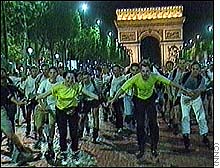 Chapitre 6; exercices ;  traduisez: *finns direkt i textenSalut Benjamin,Comment vas-tu? Moi, je passe un séjour formidable ici à Paris chez Julie, ma corrès qui habite à Paris. Hier soir on a fait quelque chose de très sympa : du roller dans le centre de Paris pendant trois heures. On est parti à dix heures et quart de la gare Montparnasse avec des milliers de patineurs. Pas besoin de guide ! Devant nous, des voitures de police,  des motards et même des policiers à roller. On a bien roulé, surtout sur le Boulevard Saint Michel qui descend un peu. Sur le pont Saint Michel, un gars avec une sono énorme sur le dos est tombé juste devant Julie. Elle a fait un saut magnifique pour éviter la collision.On a traversé la Seine et on est venu à l’île de la Cité. Que c’est beau ce quartier ! Tu sais bien que c’est ici que se trouve Notre-Dame ? Rue de Rivoli, on a tourné à gauche et on a passé le Louvre, le jardin des Tuileries et l’Opéra, le Boulevard Haussmann. J’espère qu’on va retourner dans ces quartiers aujourd’hui pour faire du shopping aux Galeries Lafayette. On est allé très vite : les Champs-Elysées, Place de l’Étoile et l’Arc de Triomphe. Soudain, je suis tombée et un mec pas mal s’est arrêté pour me donner un coup de main. Rien de grave, mais j’ai vraiment aimé la pause au jardin du Trocadéro. Le mec et son copain sont venus manger leur pique-nique avec nous. Très sympa ! Après la pause, on a traversé le pont d’Iéna. Devant nous, la tour Eiffel – illuminée. Que c’était joli ! Un peu avant une heure du matin, on est retourné à Montparnasse. J’étais crevée. Mais quelle façon géniale de visiter Paris – en pleine nuit, gratuitement et avec des gens de notre âge ! Viens à Paris – apporte tes rollers. Bisous, Samira*jag har ramlat / jag ramlade*inget allvarligt*vi åkte mycket fort*vi kom till Cité-ön*jag hoppas att*vi åkte klockan kvart över tiojag ser en killejag har sett en killejag är på bronhan stannade för att hjälpa Julie*vad det var vackert!jag undviker ett farligt hoppjag tyckte verkligen mycket om*du vet väl att